VERBALEASSEMBLEA SOCI "A.I.D.A."L'anno duemila ventidue il giorno ventisette del mese di ottobre, alle ore 14,4527 ottobre 2022In Roma, su piattaforma Teams, è riunito il Consiglio direttivo della “Associazione Italiana Dipendenti AlmavivA", in sigla "A.I.D.A.", avente sede legale in Roma, Via di Casal Boccone n. 188/190, (Codice Fiscale 96270350588), in seconda convocazione per discutere e deliberare sul seguenteOrdine del Giorno:1. Chiusura e approvazione bilancio consuntivo 20212. Varie ed eventuali.A sensi di statuto assume la presidenza della riunione e si costituisce in atto il Presidente della Associazione D.ssa CATTAN Livia, la quale preliminarmente constata:- che la presente riunione è stata validamente convocata nei modi e termini di statuto con avviso affisso presso la sede aziendale e sul sito della stessa Associazione;- che la adunanza di prima convocazione, fissata per il giorno 26 ottobre 2022 (ore 14:00), è andata deserta:- che sono presenti di persona numero 12 soci, come risultante dal Foglio di presenza che è allegato al presente Verbale sotto la lettera "A";- che a sensi del terzo comma dell'articolo 6 dello statuto sociale la presente riunione è validamente costituita in seconda convocazione ed è atta a discutere e deliberare sull'Ordine del Giorno.Constata altresì che del Consiglio Direttivo, oltre ad esso Presidente CATTAN Livia, sono presenti i Consiglieri COPPOLA Ciro - Segretario, BELLI Roberta – Tesoriere, NICOLETTI Martino, CAMERINI Marco, MARCHETTI Barbara, DEGLI ATTI Domenica, GRANDE Stefano.In merito al primo punto dell’Ordine del Giorno:1.Chiusura e approvazione bilancio consuntivo 2021Alla tabella allegata lettera "B" viene riportato il dettaglio del bilancio consuntivo 2021. L’assemblea vota a maggioranza l’approvazione del bilancio a consuntivo 2021.In merito al quarto punto dell’Ordine del Giorno:2. Varie ed eventualiNessuno chiedendo di intervenire su ulteriori argomenti, il Presidente dichiara chiusa l'adunanza essendo le ore 16,46.    Il Presidente                             Il Segretario    Livia CATTAN                              Ciro COPPOLA-----------------------------------------------ALLEGATO “Lettera A” - SOCI PRESENTI:1) CATTAN Livia2) NICOLETTI Martino3) COPPOLA Ciro4) CAMERINI Marco5) BELLI Roberta6) MARCHETTI Barbara7) DEGLI ATTI Domenica8) GRANDE Stefano9) POL Fabio10) RIPOLI Antonio11) SALVATORE Giovanni12) TRONCALE DoloresALLEGATO “Lettera B” Bilancio Consuntivo anno 2021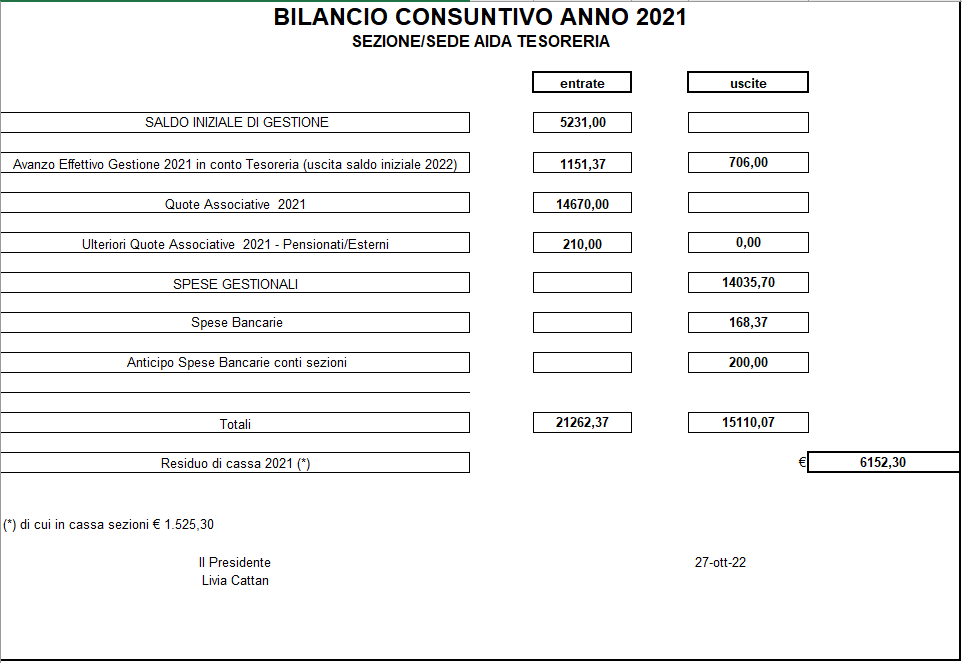 ALLEG.“Lettera C” ELENCO EROGAZIONI E SPESE GESTIONALI anno 2021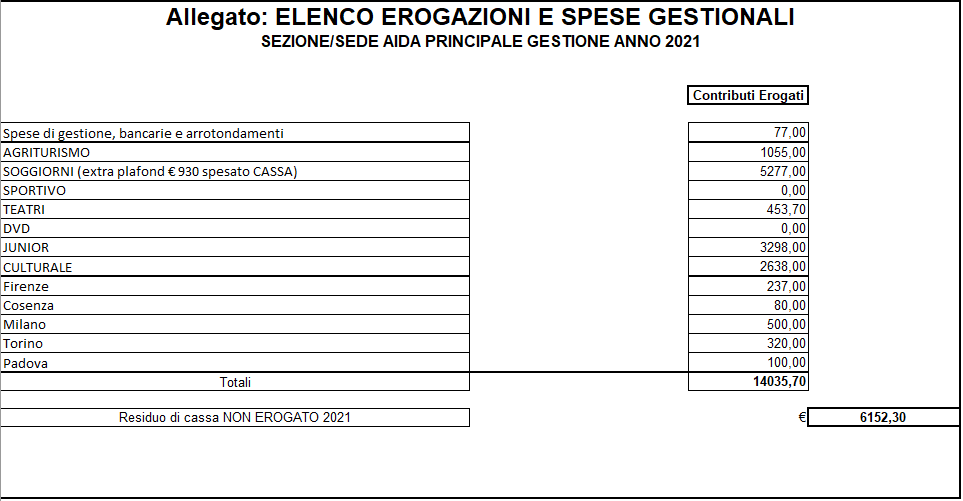 ALLEGATO “Lettera D” – Ripartizioni anni 2022-2023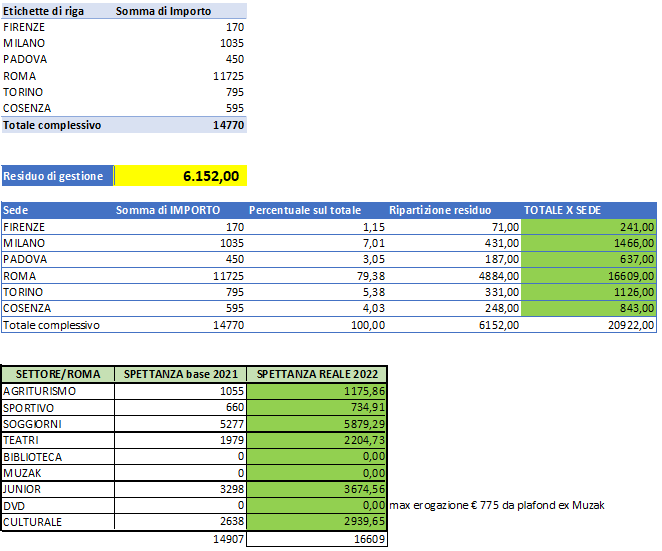 -----------------------------------------------